Planning and Development Committee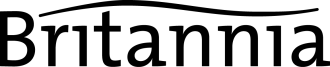 Tuesday November 19th, 2019 6:30 pm in the Conference Room Present: Pamela, David, Clare, Dorothy, Elizabeth, Jane, Alyssa, Barb, Suzanne Britannia Staff: Jessica Update from Partners TableRFP has been sent out and Cynthia and Susanne are awaiting feedback from a few select people  Betty Murphy, Scott Hyne, Sean Mecuwen  by the end of NovemberUpdate from the Housing Working GroupHousing subcommittee has been merged into the P&D committee; in part, to build numbers for meetings when the City attends Discussion around the non-profit Hub, and Britannia’s views (support of grassroots groups without money) on the Hub VS the city non-profit Model.Committee would like to review the non- Profit Hub Parameters and policy documentsUpdate From Child Care CommitteeGuiding principles should be completed by the 3rd of Dec. Call to invite the City to the next P&D meeting when the guiding principals are completed to start that dialogueHousing Presentation from AlyssaPresentation on the current approved housing in the GW area and discussion around housing and the impact the St Paul’s development will have on our center, traffic, the number of people who will be in proximity to Britannia and wanting amenities like the pool and services like child care. https://vancouver.ca/home-property-development/zoning-and-land-use-policies-document-library.aspxUpdate on Van-Splash No longer using the term destination pool and community pool – now using the term big pool and small poolTempleton will remain open 5 years after the Britannia pool is completed. Brit’s new pool should be open is 2025-26Strategic PlanNew survey will be out soon and will be brought to the community at large Action ItemsTabled Items – St Paul’s development impact Meeting CloseTuesday January 21st 2020